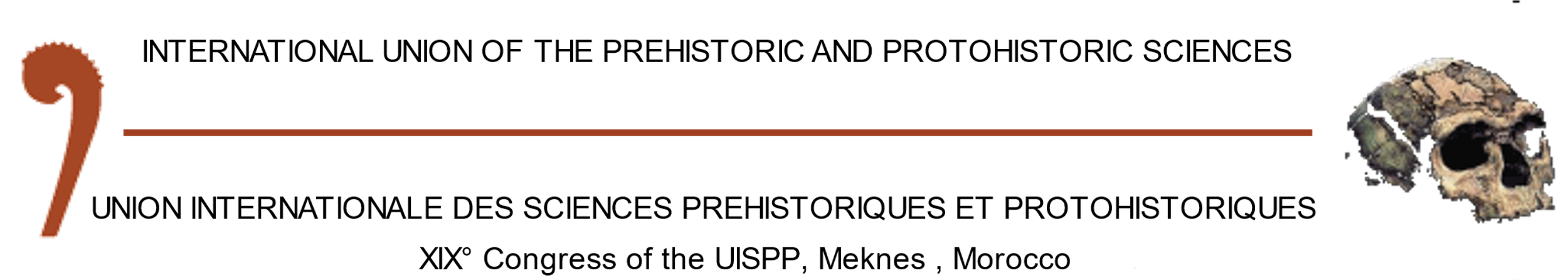 Vous avez présenté :  Titre de votre participation: Intitulé de la session
Expliquez (10 lignes au max) pourquoi il est important d'assister au Congrès de l'UISPP
Formulaire de demande de participation au Congrès de l'UISPP (à envoyer au Comité d’Organisation  uispp2020@gmail.com )Nom et Prénom : Grade : Affiliation :  Adresse Email : Nationalité : 	